19 декабря 2022 г.                                                                                        № 2197О внесении изменений в постановление администрации Предгорного муниципального округа Ставропольского края от 18 ноября 2022 г. № 2003 «Об утверждении размера стоимости питания обучающихся общеобразовательных организаций Предгорного муниципального округа Ставропольского края за счет средств бюджета Ставропольского края и бюджета Предгорного муниципального округа Ставропольского края»Во исполнение постановления администрации Предгорного муниципального округа Ставропольского края от 19 декабря 2022 г. № 2196 «О внесении изменений в Положение об обеспечении питанием обучающихся общеобразовательных организаций Предгорного муниципального округа Ставропольского края за счет средств бюджета Ставропольского края и бюджета Предгорного муниципального округа Ставропольского края, утвержденное постановлением администрации Предгорного муниципального округа Ставропольского края от 15 апреля 2021 г. № 834 «Об обеспечении питанием обучающихся общеобразовательных организаций Предгорного муниципального округа Ставропольского края за счет средств бюджета Ставропольского края и бюджета Предгорного муниципального округа Ставропольского края», администрация Предгорного муниципального округа Ставропольского края   ПОСТАНОВЛЯЕТ:1. Внести в постановление администрации Предгорного муниципального округа Ставропольского края от 18 ноября 2022 г. № 2003 «Об утверждении размера стоимости питания обучающихся общеобразовательных организаций Предгорного муниципального округа Ставропольского края за счет средств бюджета Ставропольского края и бюджета Предгорного муниципального округа Ставропольского края» следующие изменения:1.1. в подпункте 1.1. исключить: слова «на территории Ставропольского края»;слова «Ставропольского края» после слов «направленных военным комиссариатом»;1.2. подпункт 1.1 после слов «социально-опасном положении» дополнить словами «детей граждан, пребывающих в добровольческих формированиях, содействующих выполнению задач, возложенных на Вооруженные Силы Российской Федерации, в период мобилизации, в период действия военного положения, в военное время, при возникновении вооруженных конфликтов, при проведении контртеррористических операций, а также при использовании Вооруженных Сил Российской Федерации за пределами территории Российской Федерации.».2. Разместить настоящее постановление на официальном сайте Предгорного муниципального округа Ставропольского края www.pmosk.ru в информационно – телекоммуникационной сети «Интернет».3. Настоящее постановление вступает в силу со дня его обнародования, распространяется на правоотношения, возникшие с 01 декабря 2022 г.  Глава Предгорногомуниципального округаСтавропольского края                                                                Н.Н. Бондаренкоф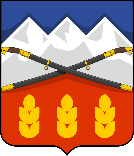 ПОСТАНОВЛЕНИЕАДМИНИСТРАЦИИ ПРЕДГОРНОГО МУНИЦИПАЛЬНОГО ОКРУГАСТАВРОПОЛЬСКОГО КРАЯст. Ессентукская